Division of Polymer Chemistry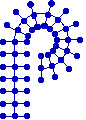 Board Meeting AgendaTuesday 6 April 202112:00 pm PDT-ZOOM!-12:15pmWelcome and introductory remarks				Andrea Kasko, ChairZOOM etiquette review. Nailed it. Group photo. Cute. Thanks to the business office! As always!Thanks, and congrats, to our newly elected officers. Many thanks to our programming committee as well. Quick review of the agenda. 12:30pmProgramming, Meetings & Workshops		Allan Guymon, Vice-ChairMPPG									Andrea KaskoRegional & Other Meeting Support					Mark Dadmun/Sarah MorganFunding is usually 500 per meeting. They were all cancelled in 2020; many of them rotated into 2021. We will be supporting the Graduate Meeting at VTech and Rocky Mountain has made a request. NERM was funded and so that will carry over. Rocky Mountain will be hybrid. We can support 1 more maybe and there is preference to do so for in person meetings. South East has a shot (November) so that is an option. We have a regional meeting committee. The goal is to be more proactive on serving members that primarily attend the regional meetings. Stay tuned. Workshop Committee							Marc Hillmyer/Lesia Linkous PristasWebshop rebroadcasts are still getting attention. 22 paid attendees and 97 on demand views. Workshops are all shifted due to pandemic. Fluoro is moving to 2023. 3 more scheduled for later this year in person. There is a webshop on responsive/stimuli responsive polymers coming up. Looking good so far.Virtual graduate conference goes through the webshop committee and we are providing some sponsorship. We have 6(!!!) approved for 2022 so it will be a full slate. The grid is looking good for the next several years. Still in flux. Budget wise we took a hit here (no surprise). Workshops are a big deal!2021 budget looks like a good year assuming in person goes ahead as planned. We will adjust on the fly as we need to. Marc and committee are looking to schedule a committee meeting this summer. Among topics to be discussed will be macromex and if we are going to continue to provide admin support. DEI language will be critical in considering proposals moving forward. International Committee							Michael MeadorMet yesterday: the topics mostly the upcoming meetings. Macromex will be a hybrid meeting. Polymers for Advanced Tech will be held in Jerusalem in October. Pacifichem is programmed and we have previously supported this. We committed to this in 2020 but there was no meeting. PPC will be in Sydney in 2022, starting discussions for that. Also for Macromex 2023. We support IUPAC too. Webinars								Laura StrattonWe had 3 webinars last year coproduced to ACS. No money out. There were 3000+ attendees and almost as many leads for new members. 49% of people that register actually show up. This year 2 will be co organized by IAB; 1 will be live broadcast from the Rocky Mountain Regional Meeting (cool). 3 more will be POLY/ACS co-organized. See website for more details. Q: is the ACS co sponsoring working? A: They make it easy for us, but there is a narrow window to get into their calendar. Otherwise it’s great because we don’t have to handle any of the technical issues. 12:45pmProfessional Relations						Semra Colak-Atan, Chair-ElectNational Meetings							Haley Brown/Rob Mathers/									Sara OrskiThanks to the programming chairs to remaining limber and adapting to the ever changing ACS schedule and keeping POLY up to date with an exciting set of symposia. Voice of Hayley Brown: 3 R’s Report:We operate on a lengthy time frame and schedule a few meetings out. Abstracts are open for fall, we are scheduling for the spring 2022, and things are looking good. Q: are we boycotting GA/Atlanta?A: Good question. We have a conversation planned for this. Hayley is moving to advisory. Rob, Sara, Levi stepping up. Recap: No spring 2020. Fall 2020 was down but we learned. Spring 2021 is going much better!We have a bit of a back log on awards but we’re clearing that out. Voice of Rob: Topics look good. Several organizers have shuffled ahead but over all things are looking smooth. Scheduling was a bit odd due to time zone requests and times that ACS blocked out but we adapted. Voice of Sara: Atlanta meeting is almost set. We are adding some more industrial programming. Two of our 2020 awards are coming up to this meeting. Symposia and awards have to be in the same year to make sure this keeps moving smoothly. The meeting is a hybrid format. We sent out a poll to organizers and to excom to see what the preference was; PMSE went all virtual. We picked hybrid (for now). ACS is not regulating how this meeting needs to run but we are slogging through. Although the (potential) boycott might affect this. DEIR efforts were emphasized in the call to organizers. We provided resources on this as well. This will come up again at the programming meeting. We have several emails waiting from organizers based on this (potential) boycott. We should discuss. We will discuss today. We are not necessarily committed to that hybrid format. Q: We are promoting DIRE efforts and planning a meeting in a somewhat anti-DIRE location. That needs to be considered. Right?A: yes. But we do need to listen to the members as well. Programming will provide ExCom with the info from today and vice versa after tomorrow’s meeting. Comment: we actually moved a workshop back in 2000 due to the Confederate Flag in SC. So this isn’t unprecedented. We do have the option to go virtual. Voice of Andrea: move this topic to the next discussion? All in favor. Voice of Levi:No word from ACS on San Diego. There is a solid line up scheduled, several got pushed up from Philadelphia. Awards as usual… Still ¾ full and we are taking proposals. Q: we should have an IAB industrial innovations symposium? A: yes. We’ll add it. Industrial Advisory Board						Corrine LibscombeVoice of Semra: IAB still at $1500 for dues. Still looking solid. New young professional networking session was well received. Most of the budget is spent on such sessions. Since we went all virtual they supported more awards etc. Budget looking fine as usual. This year still holding virtual events. Look for the IAB sessions at this meeting; they are exciting. IAB will be doing something new and innovative at the Rocky Mountain regional meeting. Still planning the hybrid meeting for the Fall meeting. Awards Committee 							Alan HopkinsVoice of Andrea: Johan Foster stepped down and Alan stepped up. Toby is still on the committee, and Semra is staying on for support. Several deadlines coming up. Nominate your colleagues for awards! 01:00pmOutreach & Education						Michael Meador, Past ChairMACRO review and update						Phil CostanzoVoice of Phil: We are working on curriculum, development, and outreach. Curriculum is going well. Liz Sterner is leading this and it is focused so far on undergraduate education and we’re looking to prepare material for the graduate level. Goal is to keep building momentum and add content every 3-6 months and then go ahead with a social media presence. We have several outreach and professional development resources as well. The goal is to tie into events and meeting with some of these professional development activities and have a repository for these things that will be searchable.Some feedback suggested the current format wasn’t super engaging so we are updating. Boom. MACRO meeting is Friday at noon PDT so stop by if you want to get involved. Q: can you get to this at the webpage?A: yes.  01:15pmPOLY Finances						Christine Landry-Coltrain, TreasurerTreasurer report/ Business Office update				Christine Landry-ColtrainQuick budget update from the ExCom meeting as required by law and by law. Thanks again to the business office. You keep the ship running. Last year:We ended last year $3k ahead. Dues and allocation money went down. No investments spent! Mostly due to pandemic. We saved quite a bit last year (and will be spending later) because of cancelled and postponed meetings. Cancelled workshops was a hit but we will bounce back. We supported Lesia with some continuing education funding which was great. IAB is down a little but that will bounce back. Membership: we still have $7k to spend from an IPG grant. Awards: same story less income and less spending. To clarify: sponsor money will go into this year’s spending reports. Nonprofit status looks fine. Allotment treatment: there will be an adjustment due to pandemic. Math is fuzzy. It is also unclear when we’ll know. Q: can we use 100 year sponsor money for Macromex? A: we’ll talk at ExCom2021 approved budget:Mostly on track, noting the shuffled expenses and income above. We are spending some money from investment accounts as usual. A big expense here is the 4 big awards that we have to sponsor if we don’t get sponsors. We spend too much, but we are making cash in the market so we’re looking good. Keep grinding for sponsors. 01:30pmMember Outreach						Kat Knauer, Member-at-LargeMembership / Student chapter activities 					Kat KnauerVoice of Kat:Membership down as usual. The pandemic hit this hard. We have been doing as much as we can to engage and we’re doing okay despite the numbers looking alarming. Membership budget looks great because of all the virtual meetings. We are working hard on student chapters, etc. We mailed the pins this year because of the extra money. BASF let us hold the student social money which is good. Liz Bright is doing an outstanding job at student chapter job. (go cats) 3 new chapters! UMass (finally), UNH (also finally), and ASU. We wrote some IPGs on the student chapter effort which is great. 3 minute pitch is in the works.Any help on this would be very helpful!!! Submitted one on a trivia night/networking professional development activity. We did a peer nominated graduate student award (first time ever) and it was super successful. Nominations were done over twitter/tiktok. It was awesome. Starting to plan in person student socials! The boycott could affect fall but San Diego for sure. Publicity, Outreach, and Website					Emily Pentzer/Justin KennemurNo update today. 01:45pmCouncilors Report							Greg Tew / Kathy UhrichKate Beers / Mary Ann MeadorVoice of Mary Ann: This meeting was action packed! Allocation formula was a big topic. DAC proposed a formula that was more based on raw numbers. It will probably hurt us. There was a proposal about committee structure. There will be a 6 year term limit for all committees and open the membership to non-councilors. Membership dues amount changing. Allocation will change then too. There is another membership class for those that won’t attend meetings or use SciFinder. There will also be a free membership that will allow access to the publicly available materials, etc. This was called 2.0 or community membership in hopes to attract new members. Voice of Kate: DAC was illuminating. There will be a new forum for divisions to collaborate on new programs. Also new money for IPG so divisions that don’t work closely together to work on some things. There were discussions on DIRE best practices. More to come. 02:00pmAdjourn 2:03 PDTAppendix A. The chat.15:16:13 From Hayley Brown (Dow, Inc.) to Everyone : Thank you Andrea!15:41:39 From Kathryn Uhrich’s iPad to Everyone : I’m curious - is there discussion about boycotting Atlanta meeting due to stricter voting laws?15:43:26 From Sara Orski to Everyone : thank you Hayley!15:43:43 From Kathryn Uhrich’s iPad to Everyone : You’ve done an amazing job, Hayley. Thank you!15:43:58 From Laura Stratton to Everyone : Great work, Hayley!15:44:08 From michael meador to Everyone : Great job Hayley!!  Thanks for your service!15:46:47 From Hayley Brown (Dow, Inc.) to Everyone : Thanks all!15:47:20 From Christine Coltrain to Everyone : Thanks Hayley and your team, you have all done such an incredible job keeping all these changes together and producing a great program15:48:42 From michael meador to Everyone : Looks great Rob!15:51:07 From Alan Hopkins to Everyone : Hi Kathy, Semra and Andrea:  I’m sorry but I have to jump to work Telecon @ 1 pm.    I’ll catch up with Semra later in a telcon15:51:39 From Andrea Kasko to Everyone : Thanks Alan.15:54:05 From Alan Hopkins to Everyone : BTW, some quick fun facts on the Grad Travel Award: Started in 2009 so some 13 yrs and running strong.  We’ve given out roughly 50 travel scholarships .  This opportunity is something grad students always ask about and are so thankful when awarded.15:55:32 From Semra Colak Atan to Everyone : Thank you for the update Alan. That is great to hear! 15:57:18 From Christine Coltrain to Everyone : Sara, Hayley, has ACS mentioned anything about Atlanta?15:57:26 From Hayley Brown (Dow, Inc.) to Everyone : Not at this juncture15:58:29 From Hayley Brown (Dow, Inc.) to Everyone : To Sara's comments around the focus on the Spring 2021 meeting, ACS has not discussed Atlanta to a large extent15:58:54 From Katrina Knauer to Everyone : Thank-you for bringing this up Kathryn!16:01:35 From Laura Stratton to Everyone : This is important to consider thoughtfully.  I appreciate that it is being discussed.  Thank you everyone.16:02:11 From Wei Gao to Everyone : A big thank you to program chairs! Hayley, Rob and Sara rocks!16:04:03 From michael meador to Everyone : Great job Programming Chairs!16:04:13 From Sara Orski to Everyone : thank you everyone for your contributions in the chat.  Also please consider attending the programming happy hour if you'd also like to discuss more and hear from the membership directly.16:06:19 From Hayley Brown (Dow, Inc.) to Everyone : Thanks everyone! And agreeing with Sara- the Programming Happy Hour (4:00 pm – 5:00 pm Pacific Time) will have more space for this discussion and any other topics relevant to Programming 		Join Zoom Meeting https://virginiatech.zoom.us/j/8105711889816:09:26 From Colleen Scott to Everyone : just curious, why are the times in pacific?16:11:42 From Hayley Brown (Dow, Inc.) to Everyone : ACS National elected to stick with Pacific timing after seeing the attendees from the fall meeting calling in from various international locations16:12:28 From Hayley Brown (Dow, Inc.) to Everyone : The question of matching San Antonio timing (US Central time) was brought up, but ultimately Pacific was what they settled on16:14:11 From Hayley Brown (Dow, Inc.) to Everyone : Thank you!16:15:12 From Allan Guymon to Everyone : Well deserved Hayley!! Thanks for all of your help.16:15:26 From Hayley Brown (Dow, Inc.) to Everyone : Helps to have a great team16:15:27 From Colleen Scott to Everyone : OK. thanks.16:15:56 From Hayley Brown (Dow, Inc.) to Everyone : Thanks to Rob, Sara, and Levi as Program Chairs and Kathy as the POLY Business Office contact for Programming!16:19:42 From Kate Beers to Everyone : Phil!  Such amazing progress!  Thank you so much to the whole MACRO team!!16:19:56 From Colleen Scott to Everyone : Need to leave, but great meeting. Cheers16:19:59 From Christine Coltrain to Everyone : Thanks Phil / Dominik, there is so much important information in your website and documentation.16:21:01 From Rob Mathers to Everyone : Thanks everyone for your support of the programming team. I'm off to another meeting.16:24:30 From Wei Gao to Everyone : Very impressive Philip!16:24:34 From Laura Stratton to Everyone : Looks great!16:24:55 From Andrea Kasko to Everyone : Thanks Phil - this is fantastic!16:25:43 From Kathryn Uhrich’s iPad to Everyone : Thanks everyone - I need to dash to another meeting.16:25:51 From michael meador to Everyone : Excellent progress, Phil, Dominik and the rest of the MACRO team!16:26:32 From Philip Costanzo to Everyone : Thank you for your support. I've got another meeting. I'll see everyone tomorrow.16:28:14 From Mary Ann to Everyone : When are we supposed to receive the extra allotment?16:30:39 From Allan Guymon to Everyone : A proposal during the international committee meeting was to use some of the sponsor money raised for the 100 years symposium for the Macromex meeting in 2023.16:35:47 From Kate Beers to Everyone : I've ping'd DAC on the extra allocation.  I'll let you know if I hear back.16:44:28 From Christine Coltrain to Everyone : Thanks Kate16:48:06 From Kate Beers to Everyone : WooHoo!!16:48:14 From Sara Orski to Everyone : congrats Liz and Kat!16:48:16 From Laura Stratton to Everyone : Very nice, Kat!16:48:23 From Hayley Brown (Dow, Inc.) to Everyone : Nice!16:48:24 From Wei Gao to Everyone : Great Job!!!16:48:24 From michael meador to Everyone : That’s great!!16:48:25 From Andrea Kasko to Everyone : Great job, Kat!16:48:52 From michael meador to Everyone : U Mass Amherst!!??16:49:38 From Christine Coltrain to Everyone : Wonderful list of Student Chapters16:53:04 From Andrea Kasko to Erik Berda (he/him)(Direct Message) : How generous of you!16:53:53 From Erik Berda (he/him) to Andrea Kasko(Direct Message) : way better use of the money. Non problem.16:54:51 From Semra Colak Atan to Everyone : Great job Kat! 16:59:15 From Laura Stratton to Everyone : I have to get to another meeting.  Thank you everyone! 17:01:45 From Andrea Kasko to Everyone : 4:00 pm Programming Virtual Happy Hour (7PM EDT)Zoom: https://virginiatech.zoom.us/j/81057118898